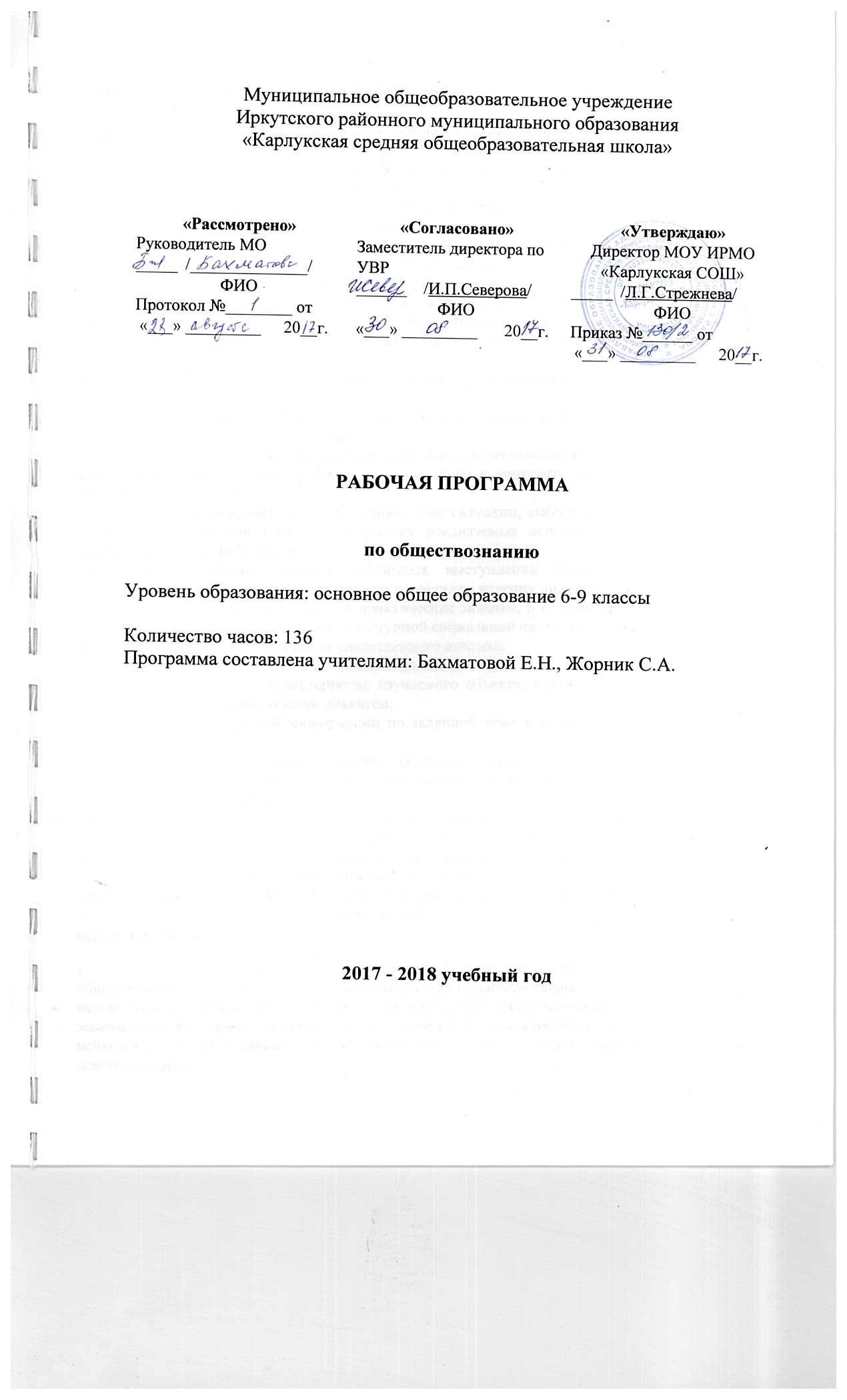 Планируемые результаты освоения учебного предмета.Личностными результатами выпускников основной школы, формируемыми при изучении содержания курса по обществознанию, являются:• мотивированность и направленность на активное и созидательное участие в будущем в общественной и государственной жизни;• заинтересованность не только в личном успехе, но и в развитии различных сторон жизни общества, в благополучии и процветании своей страны;• ценностные ориентиры, основанные на идеях патриотизма, любви и уважения к Отечеству; на отношении к человеку, его правам и свободам как высшей ценности; на стремлении к укреплению исторически сложившегося государственного единства; на признании равноправия народов, единства разнообразных культур; на убежденности в важности для общества семьи и семейных традиций; на осознании необходимости поддержания гражданского мира и согласия и своей ответственности за судьбу страны перед нынешними и грядущими поколениями.Метапредметные результаты изучения обществознания выпускниками основной школы проявляются в:• умении сознательно организовывать свою познавательную деятельность (от постановки цели до получения и оценки результата);• умении объяснять явления и процессы социальной действительности с научных, социально-философских позиций; рассматривать их комплексно в контексте сложившихся реалий и возможных перспектив;• способности анализировать реальные социальные ситуации, выбирать адекватные способы деятельности и модели поведения в рамках реализуемых основных социальных ролей (производитель, потребитель и др.);• овладении различными видами публичных выступлений (высказывания, монолог, дискуссия) и следовании этическим нормам и правилам ведения диалога;• умении выполнять познавательные и практические задания, в том числе с использованием проектной деятельности на уроках и в доступной социальной практике, на:использование элементов причинно-следственного анализа;исследование несложных реальных связей и зависимостей;определение сущностных характеристик изучаемого объекта; выбор верных критериев для сравнения, сопоставления, оценки объектов;поиск и извлечение нужной информации по заданной теме в адаптированных источниках различного типа;перевод информации из одной знаковой системы в другую (из текста в таблицу, из аудиовизуального ряда в текст и др.), выбор знаковых систем адекватно познавательной и коммуникативной ситуации;объяснение изученных положений на конкретных примерах;оценку своих учебных достижений, поведения, черт своей личности с учетом мнения других людей, в том числе для корректировки собственного поведения в окружающей среде; выполнение в повседневной жизни этических и правовых норм, экологических требований;Предметными результатами освоения выпускниками основной школы содержания программы по обществознанию являются в сфере:познавательной
относительно целостное представление об обществе и о человеке, о сферах и областях общественной  жизни, механизмах и регуляторах деятельности людей;знание ряда ключевых понятий базовых для школьного обществознания наук: социологии, экономической теории, политологии, культурологии, правоведения, этики, социальной психологии и философии; умение объяснять с их позиций явления социальной действительности;знания, умения и ценностные установки, необходимые для сознательного выполнения старшими подростками основных социальных ролей в пределах своей дееспособности;умения находить нужную социальную информацию в различных источниках; адекватно ее воспринимать, применяя основные обществоведческие термины и понятия; преобразовывать в соответствии с решаемой задачей (анализировать, обобщать, систематизировать, конкретизировать имеющиеся данные, соотносить их с собственными знаниями); давать оценку взглядам, подходам, событиям, процессам с позиций одобряемых в современном российском обществе социальных ценностей;ценностно-мотивационной
понимание побудительной роли мотивов в деятельности человека, места ценностей в мотивационной структуре личности, их значения в жизни человека и развитии общества;знание основных нравственных и правовых понятий, норм и правил, понимание их роли как решающих регуляторов общественной жизни, умение применять эти нормы и правила к анализу и оценке реальных социальных ситуаций, установка на необходимость руководствоваться этими нормами и правилами в собственной повседневной жизни;приверженность гуманистическим и демократическим ценностям, патриотизму и гражданственности;трудовойзнание особенностей труда как одного из основных видов деятельности человека; основных требований трудовой этики в современном обществе; правовых норм, регулирующих трудовую деятельность несовершеннолетних;понимание значения трудовой деятельности для личности и для общества;эстетическойпонимание специфики познания мира средствами искусства в соотнесении с другими способами познания;понимание роли искусства в становлении личности и в жизни общества;коммуникативной
знание определяющих признаков коммуникативной деятельности в сравнении с другими видами деятельности;знание новых возможностей для коммуникации в современном обществе, умение использовать современные средства связи и коммуникации для поиска и обработки необходимой социальной информации;понимание языка массовой социально-политической коммуникации, позволяющее осознанно воспринимать соответствующую информацию; умение различать факты, аргументы, оценочные суждения;понимание значения коммуникации в межличностном общении;умение взаимодействовать в ходе выполнения групповой работы, вести диалог, участвовать в дискуссии, аргументировать собственную точку зрения;знакомство с отдельными приемами и техниками преодоления конфликтов.6 классВыпускник научится  использовать знания о биологическом и социальном в человеке для характеристики его природы, характеризовать основные этапы социализации, факторы становления личности;характеризовать основные слагаемые здорового образа жизни; осознанно выбирать верные критерии для оценки безопасных условий жизни; на примерах показывать опасность пагубных привычек, угрожающих здоровью;сравнивать и сопоставлять на основе характеристики основных возрастных периодов жизни человека возможности и ограничения каждого возрастного периода;выделять в модельных и реальных ситуациях сущностные характеристики и основные виды деятельности людей, объяснять роль мотивов в деятельности человека;характеризовать собственный социальный статус и социальные роли; объяснять и конкретизировать примерами смысл понятия «гражданство»;описывать гендер как социальный пол; приводить примеры гендерных ролей, а также различий в поведении мальчиков и девочек;давать на основе полученных знаний нравственные оценки собственным поступкам и отношению к проблемам людей с ограниченными возможностями, своему отношению к людям старшего и младшего возраста, а также к сверстникам;демонстрировать понимание особенностей и практическое владение способами коммуникативной, практической деятельности, используемыми в процессе познания человека и общества.характеризовать семью и семейные отношения; оценивать социальное значение семейных традиций и обычаев;Выпускник получит возможность научиться:использовать элементы причинно-следственного анализа при характеристике семейных к демонстрировать понимание особенностей и практическое владение способами коммуникативной, практической деятельности, используемыми в процессе познания человека и общества.характеризовать семью и семейные отношения; оценивать социальное значение семейных традиций и обычаев;характеризовать основные роли членов семьи, включая свою;выполнять несложные практические задания по анализу ситуаций, связанных с различными способами разрешения семейных конфликтов; выражать собственное отношение к различным способам разрешения семейных конфликтов;исследовать несложные практические ситуации, связанные с защитой прав и интересов детей, оставшихся без попечения родителей; находить и извлекать социальную информацию о государственной семейной политике из адаптированных источников различного типа и знаковой системы.формировать положительное отношение к необходимости соблюдать здоровый образ жизни; корректировать собственное поведение в соответствии с требованиями безопасности жизнедеятельности;использовать элементы причинно-следственного анализа при характеристике социальных параметров личности;описывать реальные связи и зависимости между воспитанием и социализацией личности.использовать элементы причинно-следственного анализа при характеристике семейных конфликтов..7 классВыпускник научится                                                                                                                             
• использовать накопленные знания об основных социальных нормах и правилах регулирования общественных отношений, усвоенные способы познавательной, коммуникативной и практической деятельности для успешного взаимодействия с социальной средой и выполнения типичных социальных ролей нравственного человека и достойного гражданина;
• на основе полученных знаний о социальных нормах выбирать в предлагаемых модельных ситуациях и осуществлять на практике модель правомерного социального поведения, основанного на уважении к закону и правопорядку;
• критически осмысливать информацию правового и морально-нравственного характера, полученную из разнообразных источников, систематизировать, анализировать полученные данные; применять полученную информацию для определения собственной позиции по отношению к социальным нормам, для соотнесения собственного поведения и поступков других людей с нравственными ценностями и нормами поведения, установленными законом;
• использовать знания и умения для формирования способности к личному самоопределению в системе морали и важнейших отраслей права, самореализации, самоконтролю.
• характеризовать и иллюстрировать примерами установленные законом права собственности; права и обязанности супругов, родителей и детей; права, обязанности и ответственность работника и работодателя; предусмотренные гражданским правом Российской Федерации механизмы защиты прав собственности и разрешения гражданско-правовых споров;
• анализировать несложные практические ситуации, связанные с гражданскими, семейными, трудовыми правоотношениями; в предлагаемых модельных ситуациях определять признаки правонарушения.
• объяснять на конкретных примерах особенности правового положения и юридической ответственности несовершеннолетних.
• находить, извлекать и осмысливать информацию правового характера, полученную из доступных источников, систематизировать, анализировать полученные данные; применять полученную информацию для соотнесения собственного поведения и поступков других людей с нормами поведения, установленными законом.Выпускник получит возможность научиться:• использовать элементы причинно-следственного анализа для понимания влияния моральных устоев на развитие общества и человека;
• моделировать несложные ситуации нарушения прав человека, конституционных прав и обязанностей граждан Российской Федерации и давать им моральную и правовую оценку;
• оценивать сущность и значение правопорядка и законности, собственный вклад в их становление и развитие.
• оценивать сущность и значение правопорядка и законности, собственный возможный вклад в их становление и развитие;
• осознанно содействовать защите правопорядка в обществе правовыми способами и средствами;
• использовать знания и умения для формирования способности к личному самоопределению.           8 классВыпускник научится• понимать и правильно использовать основные экономические термины;
• распознавать на основе приведённых данных основные экономические системы, экономические явления и процессы, сравнивать их;
• объяснять механизм рыночного регулирования экономики и характеризовать роль государства в регулировании экономики;
• характеризовать функции денег в экономике;
• анализировать несложные статистические данные, отражающие экономические явления и процессы;
• получать социальную информацию об экономической жизни общества из адаптированных источников различного типа;
• формулировать и аргументировать собственные суждения, касающиеся отдельных вопросов экономической жизни и опирающиеся на обществоведческие знания и личный социальный опыт.
• характеризовать поведение производителя и потребителя как основных участников экономической деятельности;
• применять полученные знания для характеристики экономики семьи;
• использовать статистические данные, отражающие экономические изменения в обществе;
• описывать социальную структуру в обществах разного типа, характеризовать основные социальные группы современного общества; на основе приведённых данных распознавать основные социальные общности и группы;
• характеризовать основные социальные группы российского общества, распознавать их сущностные признаки;
• характеризовать ведущие направления социальной политики российского государства;
• давать оценку с позиций общественного прогресса тенденциям социальных изменений в нашем обществе, аргументировать свою позицию;
• характеризовать собственные основные социальные роли;
• объяснять на примере своей семьи основные функции этого социального института в обществе;
• извлекать из педагогически адаптированного текста, составленного на основе научных публикаций по вопросам социологии, необходимую информацию, преобразовывать её и использовать для решения задач;
• использовать социальную информацию, представленную совокупностью статистических данных, отражающих социальный состав и социальную динамику общества;
• проводить несложные социологические исследования.: Выпускник получит возможность научиться:• оценивать тенденции экономических изменений в нашем обществе;
• анализировать с опорой на полученные знания несложную экономическую информацию, получаемую из неадаптированных источников;
• выполнять несложные практические задания, основанные на ситуациях, связанных с описанием состояния российской экономики.
• наблюдать и интерпретировать явления и события, происходящие в социальной жизни, с опорой на экономические знания;
• характеризовать тенденции экономических изменений в нашем обществе;
• анализировать с позиций обществознания сложившиеся практики и модели поведения потребителя;
• решать познавательные задачи в рамках изученного материала, отражающие типичные ситуации в экономической сфере деятельности человека;
• использовать понятия «равенство» и «социальная справедливость» с позиций историзма;
• ориентироваться в потоке информации, относящейся к вопросам социальной структуры и социальных отношений в современном обществе;
• адекватно понимать информацию, относящуюся к социальной сфере общества, получаемую из различных источников.9классВыпускник научится• характеризовать государственное устройство Российской Федерации, описывать полномочия и компетенцию различных органов государственной власти и управления;
• правильно определять инстанцию (государственный орган), в которую следует обратиться для разрешения той или типичной социальной ситуации;
• сравнивать различные типы политических режимов, обосновывать преимущества демократического политического устройства;
• описывать основные признаки любого государства, конкретизировать их на примерах прошлого и современности;
• характеризовать базовые черты избирательной системы в нашем обществе, основные проявления роли избирателя;
• различать факты и мнения в потоке информации.
• характеризовать развитие отдельных областей и форм культуры;
• распознавать и различать явления духовной культуры;
• описывать различные средства массовой информации;
• находить и извлекать социальную информацию о достижениях и проблемах развития культуры из адаптированных источников различного типа;
• видеть различные точки зрения в вопросах ценностного выбора и приоритетов в духовной сфере, формулировать собственное отношение.
• характеризовать явление ускорения социального развития;
• объяснять необходимость непрерывного образования в современных условиях;
• описывать многообразие профессий в современном мире;
• характеризовать роль молодёжи в развитии современного общества;
• извлекать социальную информацию из доступных источников;
• применять полученные знания для решения отдельных социальных проблем.
Выпускник получит возможность научиться:• осознавать значение гражданской активности и патриотической позиции в укреплении нашего государства;
• соотносить различные оценки политических событий и процессов и делать обоснованные выводы.
• описывать процессы создания, сохранения, трансляции и усвоения достижений культуры;
• характеризовать основные направления развития отечественной культуры в современных условиях;
• осуществлять рефлексию своих ценностей.
• критически воспринимать сообщения и рекламу в СМИ и Интернете о таких направлениях массовой культуры, как шоу-бизнес и мода;
• оценивать роль спорта и спортивных достижений в контексте современной общественной жизни;
• выражать и обосновывать собственную позицию по актуальным проблемам молодёжи.Содержание учебного предмета 6класс Раздел 1. Человек в социальном измерении Вводный урок. Человек – личность. Человек познает мир. Человек и его деятельность Потребности человека. На пути к жизненному успеху. Практикум по теме: «Человек в социальном измерении»Глава 2.Человек среди людейМежличностные отношения Человек в группе. Общение. Конфликты в межличностных отношениях. Практикум по теме: «Человек среди людей»Глава 3.Нравственные основы жизниЧеловек славен добрыми делами) Будь смелым(Человек и человечность(Практикум по теме: «Нравственные основы жизни»( Милосердие. Толерантность. Повторение.7классТема 1.  Человек и закон  Что значит жить по правилам. Что значит жить по правилам виды правил. Права граждан. Обязанности граждан. Почему важно соблюдать законы? Защита Отечества. Что такое дисциплина. Виновен - отвечай! Несовершеннолетние и закон. Кто стоит на страже закона? Правоохранительные органыТема 2.  Человек и природа Человек – часть природы. Правила экологической морали.Значение природных ресурсов в жизнедеятельности человечества. Законы РФ и охрана окружающей среды.Тема 3. Человек и экономика. Экономика и ее основные участники. Золотые руки работника. Производство: затраты, выручка. Прибыль. Виды и формы бизнеса. Обмен, торговля. Реклама. Деньги. Функции денег Экономика современной семьи. «Экономика»Тема 4. Человек и другие люди   Межличностные отношения. Общение. Социальные группы. Человек среди других людей. Конфликты.Повторение(Повторение по теме «Человек и закон».  Повторение по теме «Экономика».    Повторительно-обобщающий урок по курсу 7-го класса    Урок-конкурс «Знатоки обществознания 8 классТема 1.Личность и общество Быть личностью. Общество как форма жизнедеятельности людей. Социальный прогресс и развитие общества. Глобальные проблемы человечества Личность и общество Тема 2.Сфера духовной культуры.Сфера духовной жизни. Мораль Долг и совесть. Моральный выбор. Образование. Наука. Религия.Тема 3.Экономика Экономика и ее роль в жизни общества. Главные вопросы экономики. Собственность. Формы собственности.Рынок. Производство. Предпринимательство. Роль государства в экономике. Распределение и потребление. Доходы. Инфляция. Безработица. Причины и последствия. Обмен. Мировое хозяйство.Тема 4 Социальная сфера. Социальная структура общества. Социальный статус и социальная роль. Этнические группы. Межнациональные отношения. Отклоняющееся поведение. Социальная значимость ЗОЖ.ПовторениеСфера духовной культуры. Социальная сфера. Экономика9 класс Повторение. Экономика. Роль экономики в жизни общества. Типы экономических систем. Собственность и ее формы. Предпринимательство. Виды предприятий. НалогТема 1.    Политика и социальное управление Политика и власть Что такое политика Формы правления: монархия, республика Политические режимы: демократия, тоталитаризм, авторитаризм. Правовое государство. Гражданское общество. Политические партии. Выборы в демократическом обществе. Процедура выборов. Политическая культура человека. Роль СМИТема 1.    Право Право и его роль в жизни общества и государства. Основы конституционного строя РФ. Права и свободы. Гарантии. Гражданское право. Право собственности. Обязательственное право Жилищное право. Трудовое право. Семейное право. Административное право. Уголовное право. Ответственность по уголовному праву. Несовершеннолетние и УК.ПовторениеПравоохранительные органы. Международное право. Международное гуманитарное право.Тематический план учебного курса обществознание6 класс7 класс8 класс9класс№ п/п Тема Количество часов 1Введение.1ч2Человек в социальном измерении.123Человек среди людей. 10ч4Нравственные основы жизни.8ч5Повторение. 3чИтого 34ч№ п/пТемаКоличество часов1Человек и закон  12ч2Человек и природа4ч3Человек и экономика.10ч4Человек и другие люди   4ч5Повторение4чИтого 34ч№ п/пТема Количество часов1Личность и общество.5 ч2Сфера духовной культуры.8ч3Экономика.12ч4Социальная сфера.6ч5Повторение. 3чИтого 34ч№ п/пТема Количество часов1Повторение « экономика»5ч2Политика и социальное управление10 ч3Право 17ч4Повторение 3чИтого 35ч